انجازات بعض وحدات المختبر المركزى خلال العام الجامعىي 1434 – 1435 هـيشتمل المختبر المركزي على اربع وحدات اساسية:وحدة العلوم الحياتية (LSU) Life Science Unit  ، وحدة التجهيزات الكيميائية والفيزيائية Chemistry and Physics Unit وحدة المعالجات الحاسوبية (CPU)  Computing Processors Unit وحدة صيانة الاجهزة والخدمات المساندة.وحدة العلوم ال حياتيةLife Science Unit  وتشمل على أربع وحدات فرعية وهي:وحدة البيولوجيا الجزئية Molecular Biology Unit.وحدة البيولوجيا الخلوية Cellular Biology Unit.وحدة زراعة الخليةCell Culture Unit  .وحدة المجهر والتصوير Microscopy and Imaging Unit.وحدة التجهيزات الكيميائية والفيزيائية Chemistry and physics Unit   وتشمل على خمسة وحدات فرعية وهي:وحدة التوصيف الحراري وتحليل العناصر. Thermal  and elemental Analysis Unitوحدة المطياف Spectroscopy Unit.وحدة الكروموتوجرافي Chromatography Unit.وحدة التشعيع Radiation Unit.وحدة الأشعة السينيةX-ray Analysis Unit  .الخدمات التي تؤديها وحدات المختبر المركزي:تحليل العينات للأعضاء هيئة التدريس والباحثين وطلاب الدراسات وطلاب مرحلة البكالوريوس ومشاريع التخرج.إقامة الدورات التخصصية لأعضاء هيئة التدريس والباحثين والطلاب على الاستخدامات المثلى للأجهزة المتاحة في المختبر المركزي.تقديم المشورة في تنفيذ المشاريع واعداد التقارير.المساهمة في جودة النشر بإخراج نتائج متوافقة مع كبري الدوريات العلمية العالمية.إسهامات وحدات المختبر المركزي:  اولاً: وحدة المجهر الالكتروني الماسح استقبلت الوحدة عدد 419 عينة مختلفة في العام الدراسي 1434-1435 ھ   من كليات وأقسام الجامعة وجامعات خارجية وجهات آخرى وقامت الوحدة بإنجاز كل العينات وتسليم النتائج الى أصحابها وبفضل من الله نشر أغلب النتائج في دوريات معتمدة من ISI .ثانياً: وحدة المجهر الالكتروني النفاذاستقبلت الوحدة عدد 164 عينة مختلفة عينة مختلفة في العام الدراسي 1434-1435 ھ   من كليات وأقسام الجامعة وجامعات خارجية وجهات آخرى وقامت الوحدة بإنجاز كل العينات وتسليم النتائج الى أصحابها وبفضل من الله نشر أغلب النتائج في دوريات معتمدة من ISI .ثالثا:	وحدة تحليل ال عناصرCHN:استقبلت الوحدة عدد 265 عينة مختلفة في العام الدراسي 1434-1435 ھ   من كليات وأقسام الجامعة والشكل التالي رقم 5 يبين توزيع هذه العينات على الجهات الطالبة.رابعا: وحدة الكروموتوجرافي (GPC) :Gel permeation chromatographyاستقبلت الوحدة عدد 1 عينة من قسم الكيمياء والجهاز معطل منذ 27/4/1435 الموافق 27/02/2014.خامسا: وحدة التحليل الكيميائي الآلي (ِACHEMA) : Autochem Analyzer       استقبلت الوحدة عدد 36 عينة مختلفة في العام الدراسي 1434-1435 ھ   من قسم الكيمياء.سادسا: وحدة الأشعة تحت الحمراء FTIR:استقبلت الوحدة عدد 215 عينة مختلفة في العام الدراسي 1434-1435 ھ   من كليات وأقسام الجامعة والشكل التالي رقم 6 يبين توزيع هذه العينات على الجهات الطالبة.سابعا: وحدة الأشعة السينية:استقبلت الوحدة عدد 488 عينة مختلفة في العام الدراسي 1434-1435 ھ   من كليات وأقسام الجامعة والشكل التالي رقم 7 يبين توزيع هذه العينات على الجهات الطالبة:ثامنا: وحدة التحليل الحراري Thermal Analysis Unit:استقبلت الوحدة عدد 122 عينة مختلفة في العام الدراسي 1434-1435 ھ   من كليات وأقسام الجامعة والشكل التالي رقم 8 يبين توزيع هذه العينات على الجهات الطالبة:  تاسعا: وحدة التشعيع Radiation Unit:استقبلت الوحدة عدد 13 عينات من قسم الفيزياء ومن جهات آخري وقد تم إنجاز هذه العينات.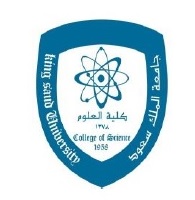  جامعة الملك سعود                                  كلية العلوم  المختبر المركزي                                    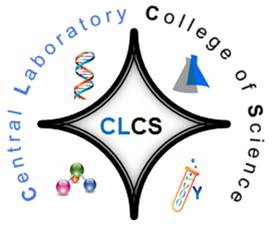 